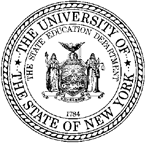 Assessment ServicesFunctional Capacity Evaluation Cover SheetAuthorization #Aware Participant IDVR District Office:  Vendor: VRC Name: SFS Vendor ID: Report Date:  Customer First Name: Customer Last Name: Customer Phone Number:  Customer Phone Number:  Customer Email Address:  Customer Email Address:  Functional Capacity Evaluation DetailsNote:  This is a billing cover sheet to accompany the evaluation. A Functional Capacity Evaluation should be submitted with the VR-052X.This is a Final Report Submitted for PaymentFunctional Capacity Evaluation DetailsNote:  This is a billing cover sheet to accompany the evaluation. A Functional Capacity Evaluation should be submitted with the VR-052X.This is a Final Report Submitted for PaymentStart Date:   End Date:  Drop Out Date (if applicable):  Drop Out Date (if applicable):  Was a conference with the Customer and the VRC offered?        Yes          NoWas a conference with the Customer and the VRC offered?        Yes          NoCompleted By:Printed NameTitlePhone: Email: 